GOBIERNO DEL ESTADO DE SONORA SECRETARÍA DE HACIENDADIRECCIÓN GENERAL DE RECAUDACIÓNPAGO DEL IMPUESTO SOBRE LA RENTA A ENTIDADES FEDERATIVAS. ENAJENACIÓN DE BIENES INMUEBLESANTES DE INICIAR EL LLENADO, LEA LAS INTRUCCIONES (Cantidades sin15-C15CP1A03206005REGISTRO FEDERAL DE CONTRIBUYENTES ( 1 )206006CLAVE ÚNICA DE REGISTRO DE POBLACIÓN ( 1 )centavos, alineadas a la derecha, sin caracteres distintos a los números)FECHA DE FIRMA DE LA ESCRITURA O MINUTADÍAMESAÑO112505                  206009                       206010REGISTRO FEDERAL DE CONTRIBUYENTESCLAVE ÚNICA DE REGISTRO DE POBLACIÓN205813                                                                                                                                                                                                                                                    205814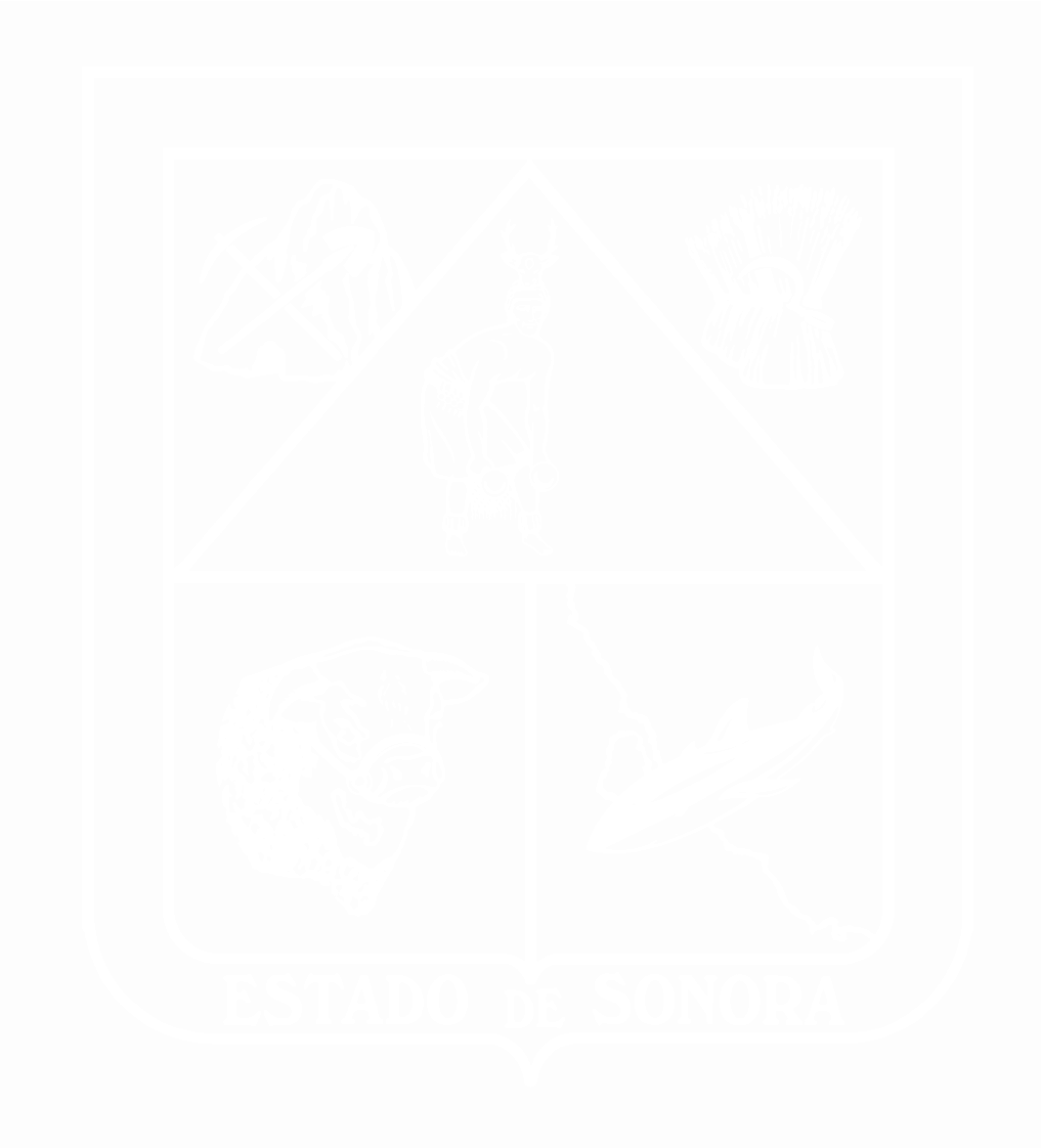 APELLIDO PATERNO, MATERNO Y NOMBRE(S)117340( 1 ) Tratándose de pagos efectuados por fedatario público, se deberá anotar los datos del mismo.SE PRESENTA POR CUADRIPLICADOOriginal: Oficina recaudadora       1a Copia: Fedatario Público     2a Copia: Contribuyente    3a Copia: SDCOAPELLIDO PATERNOAPELLIDO MATERNOAPELLIDO MATERNONOMBRENOMBRENOMBRECALLE                                                                                     ENTRECALLE                                                                                     ENTRECALLE                                                                                     ENTRECALLE                                                                                     ENTRENÚMERO INTERIORNÚMERO EXTERIORCOLONIACOLONIAMUNICIPIOMUNICIPIOMUNICIPIOCÓDIGO POSTALANOTE LA LETRA DE LA DECLARACIÓNCORRESPONDIENTE: N= NORMALC= COMPLEMENTARIAR= CORRECCIÓN FISCAL          205002NÚMERO DE COMPLEMENTARIA205003NÚMERO DE COMPLEMENTARIA205003NÚMERO DE COMPLEMENTARIA205003CLAVE DE LA ENTIDAD FEDERATIVA (*)168200CLAVE DE LA ENTIDAD FEDERATIVA (*)168200DÍA                 MES                    AÑOEN CASO DE COMPLEMENTARIA O CORRECCIÓNFISCAL, INDIQUE LA FECHA DE PRESENTACIÓN DE LA DECLARACIÓN  INMEDIATA ANTERIOR205004DÍA                 MES                    AÑOEN CASO DE COMPLEMENTARIA O CORRECCIÓNFISCAL, INDIQUE LA FECHA DE PRESENTACIÓN DE LA DECLARACIÓN  INMEDIATA ANTERIOR205004DÍA                 MES                    AÑOEN CASO DE COMPLEMENTARIA O CORRECCIÓNFISCAL, INDIQUE LA FECHA DE PRESENTACIÓN DE LA DECLARACIÓN  INMEDIATA ANTERIOR2050041                                                                                                                                                  PAGO DEL IMPUESTO1                                                                                                                                                  PAGO DEL IMPUESTO1                                                                                                                                                  PAGO DEL IMPUESTO1                                                                                                                                                  PAGO DEL IMPUESTO1                                                                                                                                                  PAGO DEL IMPUESTO1                                                                                                                                                  PAGO DEL IMPUESTO1                                                                                                                                                  PAGO DEL IMPUESTO1                                                                                                                                                  PAGO DEL IMPUESTO1                                                                                                                                                  PAGO DEL IMPUESTOIMPUESTO SOBRE LA RENTAA. ( Anote el dato del campo f )IMPUESTO SOBRE LA RENTAA. ( Anote el dato del campo f )35150201D.  MULTA POR CORRECCIÓN FISCALD.  MULTA POR CORRECCIÓN FISCAL35150204PARTE ACTUALIZADA DEL IMPUESTO (Se anotará laB.  diferencia entre su impuesto y el mismo ya actualizado, conforme lo dispone el CFF)PARTE ACTUALIZADA DEL IMPUESTO (Se anotará laB.  diferencia entre su impuesto y el mismo ya actualizado, conforme lo dispone el CFF)35150202E.  CANTIDAD A PAGAR   ( A + B + C + D )E.  CANTIDAD A PAGAR   ( A + B + C + D )900000C.  RECARGOSC.  RECARGOS351502032                                                                        CAPÍTULO IV DEL TÍTULO IV DE LA LEY DEL ISR. ENAJENACIÓN DE BIENES INMUEBLES (ART. 127)2                                                                        CAPÍTULO IV DEL TÍTULO IV DE LA LEY DEL ISR. ENAJENACIÓN DE BIENES INMUEBLES (ART. 127)2                                                                        CAPÍTULO IV DEL TÍTULO IV DE LA LEY DEL ISR. ENAJENACIÓN DE BIENES INMUEBLES (ART. 127)2                                                                        CAPÍTULO IV DEL TÍTULO IV DE LA LEY DEL ISR. ENAJENACIÓN DE BIENES INMUEBLES (ART. 127)2                                                                        CAPÍTULO IV DEL TÍTULO IV DE LA LEY DEL ISR. ENAJENACIÓN DE BIENES INMUEBLES (ART. 127)2                                                                        CAPÍTULO IV DEL TÍTULO IV DE LA LEY DEL ISR. ENAJENACIÓN DE BIENES INMUEBLES (ART. 127)2                                                                        CAPÍTULO IV DEL TÍTULO IV DE LA LEY DEL ISR. ENAJENACIÓN DE BIENES INMUEBLES (ART. 127)2                                                                        CAPÍTULO IV DEL TÍTULO IV DE LA LEY DEL ISR. ENAJENACIÓN DE BIENES INMUEBLES (ART. 127)2                                                                        CAPÍTULO IV DEL TÍTULO IV DE LA LEY DEL ISR. ENAJENACIÓN DE BIENES INMUEBLES (ART. 127)a.  GANANCIA OBTENIDAa.  GANANCIA OBTENIDA112529e.  MONTO PAGADO (en la declaración que rectifica) CON ANTERIORIDADe.  MONTO PAGADO (en la declaración que rectifica) CON ANTERIORIDAD201015b.  PAGO ( a por Tasa 5% )b.  PAGO ( a por Tasa 5% )112546CANTIDAD A CARGO ( d - e cuando d es mayor ) Pasef.  este importe al campo ACANTIDAD A CARGO ( d - e cuando d es mayor ) Pasef.  este importe al campo A201016c.  PAGO PROVISIONAL CONFORME AL ARTÍCULO 126DE LA LISRc.  PAGO PROVISIONAL CONFORME AL ARTÍCULO 126DE LA LISR112533g.  PAGO EN EXCESO ( e - d cuando e es mayor )g.  PAGO EN EXCESO ( e - d cuando e es mayor )201017IMPUESTO A PAGAR A LA ENTIDAD FEDERATIVAd.  ( b o c el menor )IMPUESTO A PAGAR A LA ENTIDAD FEDERATIVAd.  ( b o c el menor )1125473                                                                                                                                              DATOS DEL ENAJENANTE3                                                                                                                                              DATOS DEL ENAJENANTE3                                                                                                                                              DATOS DEL ENAJENANTE3                                                                                                                                              DATOS DEL ENAJENANTE3                                                                                                                                              DATOS DEL ENAJENANTE3                                                                                                                                              DATOS DEL ENAJENANTE3                                                                                                                                              DATOS DEL ENAJENANTE3                                                                                                                                              DATOS DEL ENAJENANTE3                                                                                                                                              DATOS DEL ENAJENANTE4                                                                                                                      ENAJENACIÓN DE TERRENOS Y CONSTRUCCIONES4                                                                                                                      ENAJENACIÓN DE TERRENOS Y CONSTRUCCIONES4                                                                                                                      ENAJENACIÓN DE TERRENOS Y CONSTRUCCIONES4                                                                                                                      ENAJENACIÓN DE TERRENOS Y CONSTRUCCIONES4                                                                                                                      ENAJENACIÓN DE TERRENOS Y CONSTRUCCIONES4                                                                                                                      ENAJENACIÓN DE TERRENOS Y CONSTRUCCIONES4                                                                                                                      ENAJENACIÓN DE TERRENOS Y CONSTRUCCIONESNÚMERO DE ESCRITURANÚMERO DE VOLUMENNÚMERO DE VOLUMENNOTARIA PÚBLICA NÚMERONOTARIA PÚBLICA NÚMERONOTARIA PÚBLICA NÚMEROCLAVES  DE LA ENTIDAD FEDERAL DONDE  SE ENCUENTRA LANOTARÍA PÚBLICAUBICACIÓN DEL INMUEBLE (CALLE)UBICACIÓN DEL INMUEBLE (CALLE)UBICACIÓN DEL INMUEBLE (CALLE)NO. EXTERIORNO. INT.COLONIACOLONIAMUNICIPIOMUNICIPIOCÓDIGO POSTALCLAVE DE LA ENTIDAD FEDERATIVA DONDE SE UBICA EL INMUEBLECLAVE DE LA ENTIDAD FEDERATIVA DONDE SE UBICA EL INMUEBLECLAVE DE LA ENTIDAD FEDERATIVA DONDE SE UBICA EL INMUEBLECLAVE DE LA ENTIDAD FEDERATIVA DONDE SE UBICA EL INMUEBLEINSTRUCCIONES1.  Únicamente se harán anotaciones dentro de los campos para ello establecidos. En el caso de llenado a mano, se deberá utilizar letra de molde, empleando mayúsculas, a tinta negra o azul.2.  En el caso de que los inmuebles estén ubicados en dos o más Entidades Federativas, deberá presentar el pago en la Entidad en donde se encuentra el inmueble que se enajena.3.  Los contribuyentes que cuenten con la Clave Única de Registro de Población (CURP), la anotarán a 18 posiciones en el espacio correspondiente.4.  Los datos referentes a la fecha se anotarán utilizando dos números arábigos para el día (en su caso), dos para el mes y cuatro para el año.Ejemplo: 17 de junio del año 2003.                        DÍA         17       MES     06    AÑO             20035.  DECLARACIONES COMPLEMENTARIAS:En caso de presentar espontáneamente una declaración para corregir errores u omisiones de una declaración anterior, anotará "C" en el recuadro 205002 y deberá señalar la fecha de presentación de la declaración inmediataR= CORRECCIÓN FISCAL. Cuando la autoridad en el ejercicio de sus facultades de comprobación determineerrores u omisiones y el contribuyente opte por corregir su situación fiscal, anotará "R" en el recuadro 205002 y anotará el monto de la multa correspondite en el campo D. MULTA POR CORRECCIÓN FISCAL. En ambos casos, se deberá proporcionar la información completa de la forma fiscal, tanto la corregida como la que no se modifica y utilizará el campo e. MONTO PAGADO (en la declaración que rectifica) CON ANTERIORIDAD para anotar la(s) cantidad(es) que haya pagado previamente.6.  Para cualquier aclaración en la realización del pago mediante esta declaración, puede obtener información en la oficina recaudadora de la Entidad FederativaINSTRUCCIONES1.  Únicamente se harán anotaciones dentro de los campos para ello establecidos. En el caso de llenado a mano, se deberá utilizar letra de molde, empleando mayúsculas, a tinta negra o azul.2.  En el caso de que los inmuebles estén ubicados en dos o más Entidades Federativas, deberá presentar el pago en la Entidad en donde se encuentra el inmueble que se enajena.3.  Los contribuyentes que cuenten con la Clave Única de Registro de Población (CURP), la anotarán a 18 posiciones en el espacio correspondiente.4.  Los datos referentes a la fecha se anotarán utilizando dos números arábigos para el día (en su caso), dos para el mes y cuatro para el año.Ejemplo: 17 de junio del año 2003.                        DÍA         17       MES     06    AÑO             20035.  DECLARACIONES COMPLEMENTARIAS:En caso de presentar espontáneamente una declaración para corregir errores u omisiones de una declaración anterior, anotará "C" en el recuadro 205002 y deberá señalar la fecha de presentación de la declaración inmediataR= CORRECCIÓN FISCAL. Cuando la autoridad en el ejercicio de sus facultades de comprobación determineerrores u omisiones y el contribuyente opte por corregir su situación fiscal, anotará "R" en el recuadro 205002 y anotará el monto de la multa correspondite en el campo D. MULTA POR CORRECCIÓN FISCAL. En ambos casos, se deberá proporcionar la información completa de la forma fiscal, tanto la corregida como la que no se modifica y utilizará el campo e. MONTO PAGADO (en la declaración que rectifica) CON ANTERIORIDAD para anotar la(s) cantidad(es) que haya pagado previamente.6.  Para cualquier aclaración en la realización del pago mediante esta declaración, puede obtener información en la oficina recaudadora de la Entidad FederativaINSTRUCCIONES1.  Únicamente se harán anotaciones dentro de los campos para ello establecidos. En el caso de llenado a mano, se deberá utilizar letra de molde, empleando mayúsculas, a tinta negra o azul.2.  En el caso de que los inmuebles estén ubicados en dos o más Entidades Federativas, deberá presentar el pago en la Entidad en donde se encuentra el inmueble que se enajena.3.  Los contribuyentes que cuenten con la Clave Única de Registro de Población (CURP), la anotarán a 18 posiciones en el espacio correspondiente.4.  Los datos referentes a la fecha se anotarán utilizando dos números arábigos para el día (en su caso), dos para el mes y cuatro para el año.Ejemplo: 17 de junio del año 2003.                        DÍA         17       MES     06    AÑO             20035.  DECLARACIONES COMPLEMENTARIAS:En caso de presentar espontáneamente una declaración para corregir errores u omisiones de una declaración anterior, anotará "C" en el recuadro 205002 y deberá señalar la fecha de presentación de la declaración inmediataR= CORRECCIÓN FISCAL. Cuando la autoridad en el ejercicio de sus facultades de comprobación determineerrores u omisiones y el contribuyente opte por corregir su situación fiscal, anotará "R" en el recuadro 205002 y anotará el monto de la multa correspondite en el campo D. MULTA POR CORRECCIÓN FISCAL. En ambos casos, se deberá proporcionar la información completa de la forma fiscal, tanto la corregida como la que no se modifica y utilizará el campo e. MONTO PAGADO (en la declaración que rectifica) CON ANTERIORIDAD para anotar la(s) cantidad(es) que haya pagado previamente.6.  Para cualquier aclaración en la realización del pago mediante esta declaración, puede obtener información en la oficina recaudadora de la Entidad Federativa5     DECLARO BAJO PROTESTA DE DECIR VERDAD QUE LOS DATOS CONTENIDOS EN ESTA DECLARACIÓN SON CIERTOSFIRMA DEL FEDATARIO PÚBLICO5     DECLARO BAJO PROTESTA DE DECIR VERDAD QUE LOS DATOS CONTENIDOS EN ESTA DECLARACIÓN SON CIERTOSFIRMA DEL FEDATARIO PÚBLICO5     DECLARO BAJO PROTESTA DE DECIR VERDAD QUE LOS DATOS CONTENIDOS EN ESTA DECLARACIÓN SON CIERTOSFIRMA DEL FEDATARIO PÚBLICO5     DECLARO BAJO PROTESTA DE DECIR VERDAD QUE LOS DATOS CONTENIDOS EN ESTA DECLARACIÓN SON CIERTOSFIRMA DEL FEDATARIO PÚBLICO5                                                                                                                             * LISTA DE CLAVES DE LAS ENTIDADES FEDERATIVAS5                                                                                                                             * LISTA DE CLAVES DE LAS ENTIDADES FEDERATIVAS5                                                                                                                             * LISTA DE CLAVES DE LAS ENTIDADES FEDERATIVAS5                                                                                                                             * LISTA DE CLAVES DE LAS ENTIDADES FEDERATIVAS5                                                                                                                             * LISTA DE CLAVES DE LAS ENTIDADES FEDERATIVAS5                                                                                                                             * LISTA DE CLAVES DE LAS ENTIDADES FEDERATIVAS5                                                                                                                             * LISTA DE CLAVES DE LAS ENTIDADES FEDERATIVAS